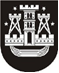 KLAIPĖDOS MIESTO SAVIVALDYBĖS TARYBASPRENDIMASDĖL KLAIPĖDOS MIESTO SAVIVALDYBĖS 2018 METŲ BIUDŽETO PATVIRTINIMO2018 m. spalio 9 d. Nr. T1-237KlaipėdaVadovaudamasi Lietuvos Respublikos biudžeto sandaros įstatymo 26 straipsnio 4 dalimi ir Lietuvos Respublikos 2018 metų valstybės biudžeto ir savivaldybių biudžetų finansinių rodiklių patvirtinimo įstatymu, Klaipėdos miesto savivaldybės taryba nusprendžia:1. Patvirtinti Klaipėdos miesto savivaldybės 2018 metų biudžetą – 174305,6 172189,8 tūkst. eurų prognozuojamų pajamų, 174305,6 172189,8 tūkst. eurų asignavimų, iš jų – 57716,8 55524,8 tūkst. eurų asignavimų iš specialios tikslinės dotacijos valstybinėms (valstybės perduotoms savivaldybėms) funkcijoms atlikti, mokymo reikmėms finansuoti, savivaldybėms perduotoms įstaigoms išlaikyti, savivaldybių mokykloms (klasėms), turinčioms specialiųjų ugdymosi poreikio mokinių, finansuoti, ilgalaikiam materialiajam ir nematerialiajam turtui įsigyti, vietinės reikšmės keliams (gatvėms) tiesti, rekonstruoti, taisyti (remontuoti), prižiūrėti ir saugaus eismo sąlygoms užtikrinti, dotacijos krantotvarkos programos priemonėms įgyvendinti, išlaidoms, susijusioms su pedagoginių darbuotojų skaičiaus optimizavimu, apmokėti, Europos Sąjungos finansinės paramos ir bendrojo finansavimo lėšų projektams finansuoti (1 ir 2 priedas). 2. Patvirtinti savivaldybės biudžeto asignavimus išlaidoms – 142575,7 144791,2 tūkst. eurų, iš jų: darbo užmokesčiui – 64300,1 65192,0 tūkst. eurų ir turtui įsigyti – 31729,9 27398,6 tūkst. eurų.3. Patvirtinti 20974,4 tūkst. eurų asignavimų (iš jų 2904,2 tūkst. eurų paskoloms grąžinti) iš apyvartinių lėšų 2018 m. sausio 1 d. likučio, iš jų: išlaidoms – 7536,0 7443,7 tūkst. eurų, darbo užmokesčiui – 242,5 243,7 tūkst. eurų ir turtui įsigyti – 13438,4 13530,7 tūkst. eurų (3 priedas).4. Patvirtinti 2018 metų asignavimų valdytojų pajamų įmokas į savivaldybės biudžetą – 8263,4 8339,6 tūkst. eurų, iš jų: 5388,1 5405,2 tūkst. eurų įmokas už išlaikymą švietimo, socialinės apsaugos ir kitose įstaigose, 1462,7 1510,8 tūkst. eurų pajamas už prekes ir paslaugas, 1412,6 1423,6 tūkst. eurų pajamas už ilgalaikio ir trumpalaikio materialiojo turto nuomą (4 priedas).5. Patvirtinti 2018 m. sausio 1 d. apyvartinių lėšų likutį – 26003,8 tūkst. eurų (5 priedas).6. Pavesti savivaldybės biudžeto asignavimų valdytojams, sudarant ir tvirtinant 2018 metų išlaidų sąmatas, numatyti reikiamus asignavimus 2018 m. sausio 1 d. įsiskolinimams padengti ir iš sutaupytų asignavimų išlaidoms pirmiausia dengti įsiskolinimus.7. Nustatyti, kad:7.1. asignavimai iš specialių tikslinių dotacijų, išskyrus mokymo reikmėms finansuoti, planuojami taip, kaip pervedamos iš valstybės biudžeto specialių tikslinių dotacijų sumos;7.2. asignavimų valdytojų prisiimti įsipareigojimai 2018 metams neturi viršyti patvirtintų biudžeto asignavimų.8. Įpareigoti asignavimų valdytojus ne vėliau kaip per 10 darbo dienų patvirtinti pavaldžių biudžetinių įstaigų vykdomas programas ir jų sąmatas. 9. Nustatyti, kad biudžetinės įstaigos savo vardu negali skolintis lėšų ir prisiimti jokių skolinių įsipareigojimų (įskaitant pagal kitus įsipareigojamuosius skolos dokumentus ir finansinės nuomos (lizingo) sutartis).10. Įgalioti Klaipėdos miesto savivaldybės administracijos direktorių savivaldybės tarybai patvirtinus 2018 metų biudžetą, atsižvelgiant į dotacijas, gautas iš valstybės institucijų ir įstaigų, įskaitant Europos Sąjungos ir kitos tarptautinės finansinės paramos lėšas, atitinkamai patikslinti patvirtintą biudžetą. 11. Skelbti šį sprendimą Klaipėdos miesto savivaldybės interneto svetainėje. Savivaldybės merasVytautas Grubliauskas 